	Kimberly Ann Howell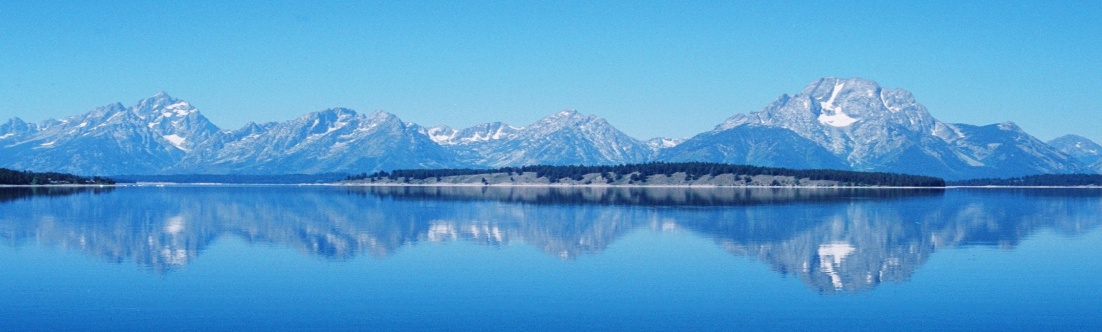 	95 Prospect Street	Amesbury, MA  01913	(702) 461-3457geologyxena@yahoo.comEDUCATION:	Ph.D. in Geological Oceanography, January 1999 – May 2005Old Dominion University, Norfolk, VADissertation title: Correlation and Causes of Fifth Order Cycles within the                    Bighorn Basin of WyomingM.S. in GeologyOld Dominion University, Norfolk, VA, August 1995Thesis title: Late Cretaceous Foraminifera as Indicators of Sequence 					                  Boundaries, Book Cliffs, Utah, U.S.A. - Conducted 						      	    under National Science Foundation Grant #NSF-EAR-9304422B.S. in Geology\ Minor in BiologyOld Dominion University, Norfolk, VA, August 1992Currently working on a Business Administration Degree with Southern New Hampshire UniversityAffiliations:- Geological Society of America- America Association of Petroleum Geologists- National Speleological SocietyEXPERIENCE:Oil & Gas Geology Discipline Manager, International Human Resources Development Company, 08/14 to present08/14 – present Work with Subject Matter Experts (SMEs) to refine/update/create geology online e-Learning content and courses for the Oil & Gas Industry.  Work with Instructional Designers to modify content into an appropriate e-Learning platform.  This includes image design, animations and videos.  Present geology related lectures for classroom courses. Petroleum Geologist, BP Alaska, 07/12 to 06/1407/12 – 06/14 BP Alaska Gravity Drainage Reservoir Management: responsible for stratigraphic framework and reservoir description for simulation modeling of fluvial and deltaic reservoir in Prudhoe Bay field. Duties also included geologic support for depletion plan projects, risk assessments and management plans.BP Training Courses:	Subsurface Practices & Principles	Applied Subsurface Geologic Mapping	Subsurface Risk & Uncertainty Management	Stratigraphy and ReservoirsSenior Petroleum Geologist, ExxonMobil, 1/08 to 06/131/11 – 06/13 ExxonMobil Exploration Company: Prospect geology of the Upper Cretaceous Piceance/Uinta Basin.  Duties include utilizing Petra, Petrel and ArcGIS to generate play element, structure and isopach maps as well as cross sections to communicate potential prospects to upper management. Completed a play assessment that resulted in a 100 MOEB resource add for the company.1/10 – 12/10 ExxonMobil Exploration Company: Conventional and unconventional play assessments for the Bighorn Basin utilizing ArcGIS.  Results were used to define resource additions (50 MOEB for the conventional and 12 TCF for the unconventional). 1/09 – 12/09 ExxonMobil Research Company: Shale sealing capacity research utilizing proprietary and public rock property data. Research resulted in a classification system used by business units to incorporate into screening of potential prospects.		1/08 – 12/08 ExxonMobil Development Company: seismic interpretation of 				a major international asset during early production phase (Sakhalin 1).  Duties 				included detailed seismic interpretation using GeoFrame and Petrel.  	ExxonMobil Training Courses:		Flagship 1: Introduction to Subsurface Interpretation		Flagship 2: Fundamentals of Structural and Stratigraphic Concepts		Flagship 3: Formation Evaluation and Operations		Fine-Grained Mudstone School		Basic Clastic Facies		Commercial Overview		Field Safety Leadership		Play Assessment		Unconventional Play Assessment		Seismic Stratigraphy of CarbonatesAcademicField School Instructor, University of Georgia, 2006, 2007, 2008, 2009, 2010, 2011, 2012, 2013, 2014 and 2015                  Field instructor for geology field course (Field Camp) mapping areas in Colorado, Utah, and New Mexico. Responsible for evaluating student geologic maps, organizing field trips as well as developing and executing exercises related to the petroleum industry.Assistant Faculty in Residence, University of Nevada Las Vegas, 1/05 to 12/07Instructor for Geology, Geography and Natural Disaster lectures.  Responsible for oral presentations and lectures, preparing and administering tests as well as evaluating student performance.  Coordinator for Geology and Geography 101, responsibilities included managing TAs and content as well as dealing with student disciplinary issues that included cheating and conduct.Adjunct Faculty, Old Dominion University, Norfolk, Virginia, 8/02 to 12/04Instructor for Geology and Introductory Oceanography lectures and labs.  Responsible for oral presentations and lectures, preparing and administering tests as well as evaluating student performance.Adjunct Faculty, Tidewater Community College, Virginia Beach Campus, 1/00 to 12/04Instructor for Geology and Introductory Oceanography lectures and labs.  Responsible for oral presentations and lectures, preparing and administering tests as well as evaluating student performance.  Conducted cruises on the R/V Matthew F. Maury and instructed students on the use of various oceanographic equipment.EnvironmentalField Geologist/Site Manager, IT Corporation (now Shaw Environmental), NC and VA, 1/96 to 5/98Responsible for all aspects of field work which included supervising drilling projects, soil and groundwater sampling, remediation system installation and maintenance for up to 20 different sites. ADDITIONAL EXPERIENCE: Proficiency with the following computer platforms and software:Platforms:		Software:- Windows 		- Microsoft Office Suite		- ArcGIS- UNIX			- Petrel				- Tableau- Macintosh		- Petra				- GeoFramePERSONAL:	Enjoy the outdoors (hiking, biking, running, caving), challenging assignments